طريق تدوين النص او المعلومة من المصدر  نتيجة للمساوئ التي تنجم عن استخدام طريقة الدفتر في جمع وتدوين معلومات فلا ينصح الطالب بها بل يشار الى نظامين هما:1ـ نظام او طريقة البطاقات:      وهي عبارة عن اوراق وباحجام مختلفة يمكن للطالب المبتدئ ان يجهزها ويشترط ان تكون متساوية الحجم، وكل مايحتاج اليه هي اوراق اعتيادية من تلك التي تستخدم في الدفاتر، فاذا ماطويت هذه الاوراق وقسمت الى نصفين تكون كافية لتسجيل الملاحظات الاعتيادية ويفضل ان تكون كافة البطاقات متساوية الحجم ليسهل ربطها وحفظها.       ويدون على كل بطاقة عنوان رئيس او فرعي، لكل اقتباس من العناوين الموجودة في خطة البحث المبدئية كذلك يكتب اسم المؤلف مع اسم المصدر او المرجع والجزء والصفحة دون ذكر معلومات النشر، لان هذه وضعت في بطاقة خاصة لوحدها كما اسلفنا، ويكون ذلك في اعلى البطاقة الى اليسار او اسفلها، ولايدون في كل بطاقة الا اقتباس واحد كذلك لايستخدم منها الا وجه واحد فقط، وفيما يأتي بعض النماذج لتصميم مثل هذه البطاقات: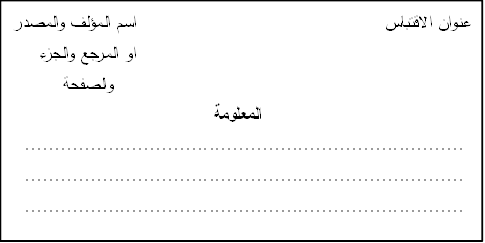 ولنفترض ان البحث يتناول مؤرخاً من المؤرخين. وليكن أبا الحسن بن علي محمد المعروف بالمدائني (ت 225هـ / 839م). فان بعض البطاقات الخاصة به يمكن ان تصنف كالاتي: 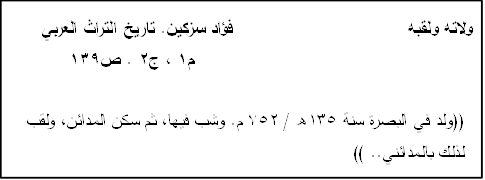 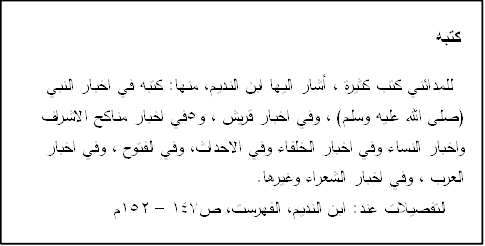 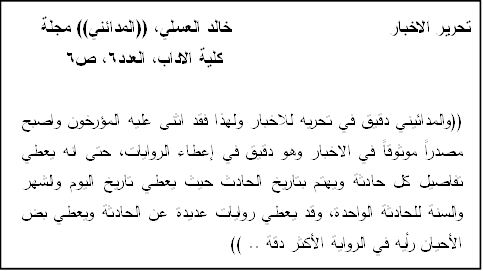 